РЕШЕНИЕ
"О даче согласия Комитету имущественных отношений администрации МО «Шовгеновский район» на списание имущества казны"В соответствии с п. 10.2.2. Положения «О порядке управления и распоряжения муниципальной собственностью муниципального образования «Шовгеновский район», утвержденного Решением Совета народных депутатов Шовгеновского района 19.04.2017г. № 562 и на основании обращения Комитета имущественных отношений администрации муниципального образования "Шовгеновский район" и представленных документов, Совет народных депутатов РЕШИЛ:В связи с аварийным состоянием, что подтверждено актом экспертизы № 1101 от 30.08.2018, подготовленного ИП независимый эксперт – оценщик Харитоновым Н.П., дать согласие Комитету имущественных отношений администрации МО «Шовгеновский район» на списание имущества казны муниципального образования «Шовгеновский район» - хозяйственной постройки (гаражи), расположенного по адресу: а. Хакуринохабль, ул. Гагарина, 50, с балансовой стоимостью – 1103651,45 руб и остаточной стоимостью на 30.08.2013г. – 193700,12 рублей, после комиссионного обследования объекта и получения соответствующих выводов комиссии. Определить кандидатуру депутата Совета народных депутатов МО «Шовгеновский район» Керашева А.А. для включения в состав комиссии  по осмотру объекта недвижимого имущества казны МО «Шовгеновский район», указанного в п. 1 настоящего решения.Глава МО «Шовгеновский район»				                     Р.Р. Аутлева. Хакуринохабль19.09. 2018 года№ 98РЕСПУБЛИКА АДЫГЕЯСовет народных депутатовМуниципального образования «Шовгеновский район»385440, а. Хакуринохабль, ул. Шовгенова, 9       АДЫГЭ РЕСПУБЛИКМуниципальнэ образованиеу «Шэуджэн район»янароднэ депутатхэм я Совет385440, къ.  Хьакурынэхьабл,ур. Шэуджэным ыцI,9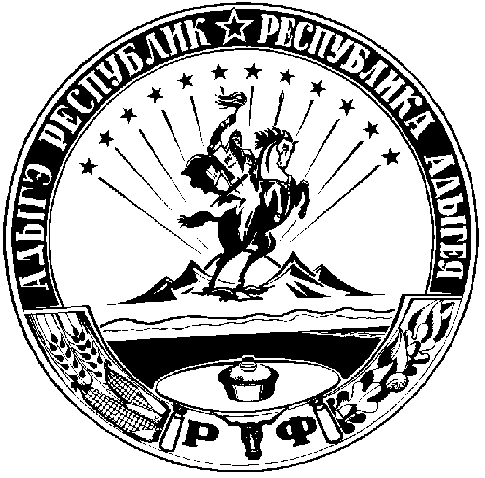 